Rozdział IV - Wzór umowyUmowa nr 0200-OP.261.3.4.2020Zawarta dnia ………………… w Bydgoszczy, pomiędzy:Skarbem Państwa - Kasą Rolniczego Ubezpieczenia Społecznego Oddziałem Regionalnym
w Bydgoszczy, ul. Wyczółkowskiego 22, 85-092 Bydgoszcz, NIP 526-00-13-054,                     REGON 012513262-00511, reprezentowaną przez:…………………………… - Dyrektora Oddziału Regionalnego KRUS w Bydgoszczy - na podstawie pełnomocnictwa udzielonego przez Prezesa Kasy Rolniczego Ubezpieczenia Społecznego z dnia ……………………………… roku, zwaną dalej „Zamawiającym”a.......................................................................................................................................................
NIP ....................................., REGON ............................................., reprezentowaną przez ................................................................................, zwaną dalej „Wykonawcą”,zwanych dalej „Stronami”.W ramach zamówienia publicznego prowadzonego w trybie przetargu nieograniczonego,        zgodnie z przepisami ustawy z dnia 29 stycznia 2004 r. Prawo zamówień publicznych (tj. Dz.U.
z 2019 poz. 1843 z późn. zm.) Strony zawierają umowę o następującej treści:§ 1 Przedmiotem zamówienia jest wykonywanie usługi sprzątania pomieszczeń, parkingów
i chodników.Przedmiot zamówienia będzie wykonywany w Oddziale Regionalnym Kasy Rolniczego Ubezpieczenia Społecznego w Bydgoszczy oraz w podległych Placówkach Terenowych w: Inowrocławiu, Sępólnie Krajeńskim, Świeciu, Żninie, Włocławku, Lipnie, Rypinie, Radziejowie, Aleksandrowie Kujawskim, Grudziądzu, Brodnicy, Golubiu-Dobrzyniu, Toruniu oraz Wąbrzeźnie.§ 2Szczegółowy rzeczowy wykaz usług oraz dane dotyczące przedmiotu zamówienia określają załączniki nr 1 – 4 do niniejszej umowy.§ 3Ustala się następujące zasady wykonywania przedmiotu zamówienia:Wykonawca określa liczbę osób skierowanych do wykonania przedmiotu zamówienia przedkładając Zamawiającemu imienną listę osób, której wzór stanowi załącznik nr 5 do niniejszej umowy,w przypadku zmiany osób skierowanych do wykonania przedmiotu zamówienia Wykonawca zobowiązany jest do przedstawienia Zamawiającemu nowej listy najpóźniej w dniu zaistnienia zmiany. Zamawiający nie dopuści do wykonywania przedmiotu zamówienia personelu Wykonawcy nie znajdującego się na przedstawionej liście,Wykonawca zobowiązuje się zapewnić personel:przeszkolony w zakresie potrzebnym do wykonania przedmiotu zamówienia oraz znający przepisy BHP i ppoż.,zaopatrzony we wszelkie potrzebne narzędzia i sprzęt niezbędny do właściwego wykonywania przedmiotu zamówienia,personel Wykonawcy będzie wykonywał przedmiot zamówienia samodzielnie, bez możliwości wprowadzenia do sprzątanych pomieszczeń osób trzecich, po podpisaniu przez Wykonawcę i personel Wykonawcy oświadczenia, którego wzór stanowi załącznik nr 6 do niniejszej umowy,wykonywanie przedmiotu zamówienia w pomieszczeniach objętych strefą szczególnie chronioną może odbywać się wyłącznie przy osobistym udziale przedstawiciela Zamawiającego,każdorazowe wykonanie usług określonych w § 1 , upoważniony pracownik Zamawiającego potwierdza zgodnie ze wzorem stanowiącym załącznik nr 7 do umowy.§ 4Zamawiający wymaga, aby personel Wykonawcy skierowany do wykonywania przedmiotu zamówienia w zakresie usług codziennych był zatrudniony na podstawie umowy o pracę.Zamawiający zastrzega sobie prawo do żądania od Wykonawcy dokumentów potwierdzających zatrudnienie na podstawie umowy o pracę personelu, o którym mowa w ust. 1.Wykonawca ma obowiązek przedłożenia stosownych dokumentów w terminie 7 dni od otrzymania wezwania od Zamawiającego. Brak przedłożenia dokumentów w terminie będzie tożsamy, ze stwierdzeniem, że dana osoba nie jest zatrudniona w oparciu o umowę o pracę.§ 5Do kontaktów i przekazywania uwag wynikających z realizacji niniejszej umowy oraz do kontroli dyscypliny i jakości wykonania przedmiotu zamówienia przez personel Wykonawcy ze strony Zamawiającego upoważniony jest:w zakresie wykonania przedmiotu zamówienia w Oddziale Regionalnym
w Bydgoszczy:  …………………………….,w zakresie wykonania przedmiotu zamówienia w Placówce Terenowej
w Grudziądzu:  .……………………………….,w zakresie wykonania przedmiotu zamówienia w Placówce Terenowej
we Włocławku:  …………………………….,w zakresie wykonania przedmiotu zamówienia w pozostałych Placówkach Terenowych – Kierownicy tych Placówek.§ 6Umowa zostaje zawarta na okres od dnia 01.09.2020 roku do 31.08.2021 roku.§ 7W przypadku stwierdzenia nieprawidłowości w wykonaniu przedmiotu zamówienia, Zamawiający wezwie przedstawiciela Wykonawcy do ich usunięcia, wskazując stwierdzone nieprawidłowości oraz termin wykonania. Wzór wezwania stanowi załącznik nr 8 do umowy.Wezwanie zostanie dokonane drogą elektroniczną na następujący adres e-mail Wykonawcy: …………………………………………………………………………………. Wykonawca zobowiązany jest do niezwłocznego poinformowania Zamawiającego o zmianie adresu e-mail, o którym mowa w ust. 2.Zmiana adresu e-mail Wykonawcy nie wymaga zmiany umowy.Wykonawca usunie stwierdzone nieprawidłowości w terminie wskazanym przez Zamawiającego w wezwaniu, o którym mowa w ust. 1.W przypadku nie usunięcia nieprawidłowości w terminie, o którym mowa w ust. 5, Zamawiający sporządzi protokół, w którym wskaże nieprawidłowości w wykonaniu przedmiotu zamówienia oraz fakt ich nie usunięcia w wyznaczonym terminie. Do protokołu dołącza się wezwanie, o którym mowa w ust. 1 wraz z potwierdzeniem wysłania Wykonawcy. Wzór protokołu stanowi załącznik nr 9 do umowy.Protokół, o którym mowa w ust. 6, przesyłany jest do wiadomości Wykonawcy.W przypadku sporządzenia protokołu przez Kierownika Placówki Terenowej KRUS, protokół przesyłany jest także do Kierownika Wydziału Administracyjno – Gospodarczego Oddziału Regionalnego KRUS w Bydgoszczy.Protokół jest podstawą do naliczenia kar umownych.§ 8Wynagrodzenie Wykonawcy za wykonanie przedmiotu zamówienia w całym okresie trwania umowy nie może przekroczyć kwoty brutto: ………………………… słownie:  ……………………………………………………Miesięczne wynagrodzenie Wykonawcy za wykonanie przedmiotu zamówienia określonego w § 1 ust. 1 niniejszej umowy wynosi brutto ………..…….., słownie: …………………………………………..………….. i jest zgodne ze złożoną ofertą.W czasie trwania umowy wynagrodzenie Wykonawcy nie będzie podlegało waloryzacji.Strony postanawiają, że rozliczenie za wykonanie przedmiotu zamówienia nastąpi na podstawie faktury wystawionej przez Wykonawcę po zakończeniu każdego miesiąca.Wynagrodzenie będzie płatne na rachunek bankowy Wykonawcy podany w treści faktury.Termin zapłaty strony ustalają na 21 dni od daty doręczenia prawidłowo wystawionej faktury Zamawiającemu. Zapłata za wykonanie przedmiotu zamówienia nastąpi po spełnieniu całości świadczenia objętego umową w danym miesiącu.W przypadku wystawienia ustrukturyzowanych faktur elektronicznych za pomocą platformy elektronicznego fakturowania, faktury dla OR KRUS Bydgoszcz powinny być przekazane na konto użytkownika o numerze identyfikacyjnym NIP 5260013054 tj. Kasy Rolniczego Ubezpieczenia Społecznego.§ 9Z tytułu niewykonania lub nienależytego wykonania przedmiotu zamówienia Wykonawca będzie zobowiązany do zapłacenia następujących kar umownych:500 zł brutto za każdorazowe stwierdzenie przez Zamawiającego uchybień
w wykonaniu przedmiotu zamówienia w Oddziale Regionalnym i Placówkach Terenowych,za odstąpienie od umowy przez Zamawiającego z przyczyn, za które ponosi odpowiedzialność Wykonawca – w wysokości 2% wartości wynagrodzenia, o którym mowa w § 8 ust. 1,za każdorazowe stwierdzenie, że personel Wykonawcy wykonujący usługi codzienne, nie jest zatrudniony w oparciu o umowę o pracę - 500,00 zł za każdą osobę. Zamawiający zastrzega sobie prawo potrącenia kary umownej z wynagrodzenia Wykonawcy. Jeżeli zastrzeżone kary nie pokryją szkody powstałej w wyniku niewykonania lub nienależytego wykonania przedmiotu zamówienia, Zamawiający zastrzega sobie prawo dochodzenia odszkodowania uzupełniającego. § 101.    Wykonawca wniósł zabezpieczenie należytego wykonania umowy w wysokości 5% ceny oferowanej brutto tj. ………………..……. zł (słownie: ………….…………..……), w formie ……………………………………..………………….2.    Zabezpieczenie należytego wykonania umowy służy do pokrycia roszczeń Zamawiającego z tytułu niewykonania lub nienależytego wykonania przedmiotu zamówienia.3.    Zamawiający zwróci Wykonawcy kwotę zabezpieczenia w terminie 30 dni od dnia wykonania przedmiotu zamówienia i uznania przez Zamawiającego za należycie wykonane w całości.§ 11Strony przewidują możliwość wcześniejszego rozwiązania umowy przez każdą ze stron za uprzednim 60-dniowym okresem wypowiedzenia. Wypowiedzenie powinno być dokonane w formie pisemnej na koniec miesiąca kalendarzowego. Zamawiający może rozwiązać umowę bez zachowania okresu wypowiedzenia w przypadku, gdy Wykonawca nienależycie wykonuje swoje obowiązki. Zamawiający ma prawo również rozwiązać umowę bez zachowania okresu wypowiedzenia w następujących sytuacjach:1)	trzykrotnego nałożenia kar umownych, o których mowa w § 9 ust. 1 pkt 1 i 3, w okresie jednego kwartału,2)	wykorzystywania przez Wykonawcę mienia Zamawiającego bez jego zgody,3)	w przypadku naruszenia przez Wykonawcę przepisów o ochronie danych osobowych, przepisów BHP i ppoż., przepisów prawa pracy oraz zasad poufności informacji.W przypadku rozwiązania umowy w okolicznościach wymienionych w ust. 2 niniejszego paragrafu, Zamawiający wyznaczy termin, do którego Wykonawca ma obowiązek realizować przedmiot zamówienia. § 121.     Dla zabezpieczenia roszczeń z tytułu szkód na mieniu lub osobach spowodowanych świadczeniem usług objętych umową Wykonawca zobowiązany jest posiadać ubezpieczenie OC w zakresie prowadzonej działalności związanej z przedmiotem zamówienia z sumą gwarancyjną nie mniejszą niż 100 000,00 zł. Kopia dokumentu potwierdzającego ubezpieczenie stanowi załącznik nr 11 do niniejszej umowy.2.    W przypadku jeżeli polisa ubezpieczeniowa, o której mowa w ust. 1 nie obejmuje całego okresu realizacji umowy, Wykonawca zobowiązuje się do kontynuacji ubezpieczenia wymienionego w ust. 1 przez cały okres trwania umowy oraz do niezwłocznego przekazania kopii nowo zawartej polisy do Zamawiającego.3.     W przypadku naruszenia przez Wykonawcę postanowień ust. 2, Zamawiający może rozwiązać umowę ze skutkiem natychmiastowym na zasadach określonych w § 11 umowy.§ 13Wykonawca przy realizacji przedmiotu zamówienia w pomieszczeniach Zamawiającego jest odpowiedzialny za:bezpieczeństwo danych osobowych w postaci zbiorów elektronicznych i papierowych, a w szczególności za uniemożliwienie dostępu do danych osobom nieupoważnionym, a także za ich uszkodzenie lub zniszczenie – zgodnie z przepisami rozporządzenia Parlamentu Europejskiego i Rady (UE) 2016/679 z dnia 27 kwietnia 2016 r. w sprawie ochrony osób fizycznych w związku z przetwarzaniem danych osobowych i w sprawie swobodnego przepływu takich danych,przestrzeganie przepisów BHP oraz ochrony przeciwpożarowej.§ 14W razie zaistnienia istotnej zmiany okoliczności powodującej, że wykonanie umowy nie leży w interesie publicznym, czego nie można było przewidzieć w chwili zawarcia umowy, lub dalsze wykonywanie umowy może zagrozić istotnemu interesowi bezpieczeństwa państwa lub bezpieczeństwu publicznemu, zamawiający może odstąpić od umowy w terminie 30 dni od dnia powzięcia wiadomości o tych okolicznościach. Odstąpienie od umowy powinno nastąpić w formie pisemnej pod rygorem nieważności i powinno zawierać uzasadnienie.§ 15Zamawiający informuje, że utrzymuje i doskonali Zintegrowany System Zarządzania zgodny z wymaganiami norm PN-EN ISO 9001:2015-10, PN-EN ISO/IEC 27001:2017-06 i PN-ISO 37001:2017-05. Tym samym Zamawiający przekazuje do wiadomości Politykę Antykorupcyjną Kasy Rolniczego Ubezpieczenia Społecznego, celem jej zakomunikowania Wykonawcy. Polityka Antykorupcyjna Kasy Rolniczego Ubezpieczenia Społecznego stanowi załącznik nr 12 do umowy.Zamawiający, w celu wynikającym z prawidłowej realizacji umowy, powierza Wykonawcy  przetwarzanie danych osobowych, w stosunku do których Zamawiający jest administratorem danych osobowych. Zamawiający określa, że dane osobowe powierzone Wykonawcy i przetwarzane w ramach realizacji niniejszej umowy mogą być wykorzystywane wyłącznie w celu i w zakresie niezbędnym do realizacji umowy. Wykonawca oświadcza, że opracował i wdrożył środki, o których mowa w ustawie z dnia 10.05.2018r. o ochronie danych osobowych (Dz. U. z 2018r., poz. 1000), a także na podstawie rozporządzenia Parlamentu Europejskiego i Rady (UE) (2016/679 z 27.04.2016r.) w sprawie ochrony osób fizycznych w związku z przetwarzaniem danych osobowych i w sprawie swobodnego przepływu takich danych oraz uchylenia dyrektywy 95/46/WE (ogólne rozporządzenie o ochronie danych) (Dz. U. UE L119 z 04.05.2016r.) zwanej RODO, zapewniając ochronę powierzonych danych osobowych przed dostępem osób nieuprawnionych. Strony umowy zobowiązują się do zachowania zasad poufności w stosunku do wszelkich informacji, w szczególności informacji o danych osobowych, w których posiadanie weszły lub wejdą w związku z realizacją niniejszej umowy. Strony umowy zobowiązują się do zachowania
w tajemnicy oraz odpowiedniego zabezpieczenia wszelkich dokumentów przekazanych przez drugą stronę. Uzyskane informacje oraz otrzymane dokumenty mogą być wykorzystywane wyłącznie w celach związanych z realizacją przedmiotowej umowy.§ 16Załączniki do przedmiotowej umowy stanowią jej integralną część.§ 17Wykonawca nie może, bez zgody Zamawiającego, przenieść wierzytelności wynikających z niniejszej umowy na osobę trzecią.§ 18Spory powstałe na tle wykonywania niniejszej umowy będą rozstrzygane przez Sąd miejscowo właściwy dla siedziby Zamawiającego.§ 19W sprawach nieuregulowanych niniejszą umową zastosowanie mają się przepisy Kodeksu cywilnego (Dz.U. 2019 poz. 1145 z późn. zm.) i ustawy z dnia 29 stycznia 2004r. Prawo zamówień publicznych (Dz. U. z 2019 poz. 1843 z późn. zm.).§ 20Umowę sporządzono w dwóch jednobrzmiących egzemplarzach, po jednym dla każdej ze stron.Zamawiający:					Wykonawca:				Załączniki:opis przedmiotu zamówienia,tabela nr 1,tabela nr 2,tabela nr 3,wykaz osób skierowanych do sprzątania,oświadczenie,potwierdzenie wykonania usługi sprzątania,wzór wezwania do usunięcia stwierdzenia nieprawidłowości,wzór protokołu stwierdzonych nieprawidłowości,kosztorys ofertowy,kopia dokumentu potwierdzającego ubezpieczenie OC,Polityka Antykorupcyjna Kasy Rolniczego Ubezpieczenia Społecznego.Załącznik nr 1 do umowy nr 0200-OP.261.3.4.2020OPIS PRZEDMIOTU ZAMÓWIENIAPrzedmiotem zamówienia jest wykonywanie usługi sprzątania pomieszczeń, parkingów
i chodników w Oddziale Regionalnym Kasy Rolniczego Ubezpieczenia Społecznego
w Bydgoszczy oraz w podległych Placówkach Terenowych w: Inowrocławiu, Sępólnie Krajeńskim, Świeciu, Żninie, Włocławku, Lipnie, Rypinie, Radziejowie, Aleksandrowie Kujawskim, Grudziądzu, Brodnicy, Golubiu-Dobrzyniu, Toruniu, Wąbrzeźnie.Zakres usług wchodzących w skład przedmiotu zamówienia obejmuje:Zakres usług codziennych:opróżnianie koszy na śmieci, wymiana worków,opróżnianie koszy niszczarek, wymiana worków,wysypywanie śmieci do śmietnika głównego znajdującego się na zewnątrz budynku, z uwzględnieniem segregacji odpadów,zamiatanie podłóg,mycie podłóg w okresie od października do marca, mycie i dezynfekcja pomieszczeń WC, pomieszczeń kuchennych, mycie armatury 
i sanitariatów środkami dezynfekującymi, czyszczenie luster, opróżnianie koszy w łazienkach i wymiana worków, mycie posadzek z glazury i terakoty,mycie i dezynfekcja gabinetów orzecznictwa lekarskiego (w tym również kozetek lekarskich),bieżące utrzymanie czystości kabin dźwigów oraz ich dezynfekcja – dot. OR KRUS w Bydgoszczy i PT KRUS w Grudziądzu,dezynfekcja klamek, poręczy, balustrad, przycisków przywołujących windę,z miejsc wyznaczonych do palenia – opróżnianie popielniczek oraz ich mycie.Zakres usług cotygodniowych:odkurzanie wykładzin dywanowych,mycie podłóg w okresie od kwietnia do września, wycieranie kurzu z wszystkich mebli znajdujących się w pomieszczeniach,wycieranie kurzu z parapetów,mycie szyb w drzwiach wejściowych, szklanych przepierzeń, elementów szklanych na stanowiskach obsługi interesantów,czyszczenie wycieraczek.Zakres usług okresowych:      1 raz w miesiącu (termin wykonania między 20 a 30 każdego miesiąca):czyszczenie grzejników, odkrytych powierzchni regałów  w składnicach akt, włączników światła,usuwanie tworzących się pajęczyn,odkurzanie otworów wentylacyjnychsprzątanie garaży (Toruń x2, Golub-Dobrzyń, Wąbrzeźno, Grudziądz x2, Brodnica, Świecie, Żnin, Sępólno Krajeńskie, Włocławek x2, Radziejów, Rypin, Lipno, Aleksandrów Kujawski) i kotłowni (Włocławek, Radziejów, Rypin, Aleksandrów Kujawski, Lipno, Golub-Dobrzyń, Wąbrzeźno, Żnin, Świecie, Sępólno Krajeńskie).1 raz w kwartale (termin wykonania ostatni miesiąc kwartału tj.: marzec, czerwiec, wrzesień, grudzień):dostarczenie prześcieradeł jednorazowych 49 szt. (8 szt. do PT Grudziądz, 6 szt. do PT Brodnica, 6 szt. do PT Wąbrzeźno, 6 szt. do PT Włocławek, 3 szt. do PT Sępólno Krajeńskie i po 2 szt. do OR Bydgoszcz i pozostałych podległych Placówek Terenowych).1 raz w roku (termin wykonania: maj / czerwiec):czyszczenie mebli płynem do czyszczenia powierzchni drewnianych oraz ścieranie kurzu z górnych partii szaf,mechaniczne pranie i czyszczenie wszystkich wykładzin dywanowych przy użyciu specjalistycznego urządzenia przeznaczonego do tego celu, wykładanie w pomieszczeniach WC nowych szczotek do czyszczenia toalet,Zakres usług dodatkowych związanych z pomieszczeniami:uzupełnianie na bieżąco papieru toaletowego w pomieszczeniach WC (nie mniej niż dwie pełne rolki dziennie na każde pomieszczenie),uzupełnianie na bieżąco mydła w płynie z gliceryną w pomieszczeniach WC,uzupełnianie na bieżąco ręczników papierowych w pomieszczeniach WC, uzupełnianie na bieżąco kostek zapachowo-dezynfekujących w toaletach i pisuarach, Zakres usług dodatkowych związanych z terenami przyległymi:Utrzymanie czystości i porządku na terenie posesji w Oddziale Regionalnym KRUS 
w Bydgoszczy oraz w Placówkach Terenowych we Włocławku, Rypinie, Radziejowie, Aleksandrowie Kujawskim, Lipnie, Sępólnie Krajeńskim, Świeciu, Żninie, Brodnicy, Golubiu-Dobrzyniu, Wąbrzeźnie polegające na sprzątaniu parkingów i chodników - w razie potrzeb.Terminy wykonania usług codziennych: w pomieszczeniach wskazanych przez Zamawiającego, w których przechowywane są dane osobowe w godzinach pracy Urzędu i w obecności pracownika KRUS/przedstawiciela Zamawiającego (pokoje biurowe, pomieszczenia plombowane, składnice, itp.),w pozostałych pomieszczeniach (korytarze, klatki schodowe, WC) po godzinie 15.Codzienne obowiązki po wykonaniu usługi sprzątania (po zakończeniu pracy):sprawdzić skuteczność zamknięcia wszystkich okien,sprawdzić czy zakręcone są wszystkie krany,sprawdzić czy są wyłączone wszystkie urządzenia elektryczne (m.in. czajniki elektryczne, wentylatory),zamknąć wszystkie pomieszczenia, zamknąć budynek, zapewnić skuteczną ochronę kluczy (wg przyjętej przez placówki terenowe zasady),uruchomić instalację alarmową zainstalowaną w obiektach będących siedzibami placówek terenowych,w placówkach w których znajduje się ochrona, klucze przekazać osobie prowadzącej nadzór nad obiektem.Dodatkowe wymagania:osoby sprzątające zobowiązane są posiadać jednolitą wyróżniającą się odzież roboczą (fartuch, identyfikator) oraz stosować środki ochrony indywidualnej, w szczególności rękawiczkiosoby sprzątające zobowiązane są przestrzegać przepisy BHP oraz ochrony przeciwpożarowej,Wykonawca wykonuje usługę własnym sprzętem,Wykonawca zapewnia - chemiczne i dezynfekujące środki czystości, materiały 
(w tym worki na śmieci, papier toaletowy, ręczniki papierowe),wymiana worków na śmieci z zachowaniem odmiennych kolorów worków
dla odpadów komunalnych i segregowanych oraz wynoszenie śmieci do odpowiadających im pojemników znajdujących się na zewnętrz budynku,Wykonawca środki czystości oraz sprzęt dowozi we własnym zakresie.Specyfikacja środków czystości i materiałów:Środki czystości i materiały powinny spełniać co najmniej wskazane parametry:ręczniki papierowe ZZ 4000, (wymiar 25x23 cm), biały, gofrowany, dwuwarstwowy, miękki, 100 % celulozy,papier toaletowy z perforacją 30 mb gr. 40g/m2 biały, gofrowany, dwuwarstwowy, miękki, 100 % celulozy,papier toaletowy „jambo” 145 mb gr.40g/m2 biały, gofrowany, dwuwarstwowy, miękki,
100 % celulozy, prześcieradła jednorazowe – celulozowe, dwuwarstwowe (szer. 49, dł. 50m),worki na śmieci do małych śmietników 35l. z zachowaniem odmiennych kolorów- zgodnie
z uchwałami władz jednostek terytorialnych, na których terenie umiejscowione
są placówki należące do KRUS, w celu segregacji,płyn do czyszczenia toalet – z zawartością chloru i środków zapachowych,mydło w płynie – z dodatkiem gliceryny i środków zapachowych,płyn do dezynfekcji – zwalczający grzyby, bakterie i wirusy w szczególności SARS-CoV-2,płyn do mycia szyb – z dodatkiem alkoholu i środków zapachowych,środki czystości powinny być dopuszczone do obrotu i użytkowania oraz posiadać kartę charakterystyki preparatu chemicznego.Wszystkie środki i ich opakowania muszą być biodegradalne i bez zawartości fosforanów. Załącznik nr 2 do umowy nr 0200-OP.261.3.4.2020Tabela nr 1Tabela nr 2                                                                                                                                                     Załącznik nr 3 do umowy nr 0200-OP.261.3.4.2020Zmiana ilości koszy na śmieci, niszczarek oraz ubikacji, pisuarów/zlewów nie powoduje zmiany umowy                                                                                                                                               Załącznik nr 4 do umowy nr 0200-OP.261.3.4.2020Tabela nr 3       Załącznik nr 5 do umowy nr 0200-OP.261.3.4.2020WYKAZ OSÓB SKIEROWANYCH DO WYKONANIA PRZEDMIOTU ZAMÓWIENIA W ZAKRESIE SPRZĄTANIA			…………………………………WykonawcaZałącznik nr 6 do umowy nr 0200-OP.261.3.4.2020OŚWIADCZENIE Zobowiązuję się w stosunku do Zamawiającego do niewykorzystywania pozyskanych, w związku z realizacją umowy, informacji w celach innych niż określone w niniejszej umowie. Zobowiązuję się do przestrzegania tajemnicy danych osobowych, określonych 
w rozporządzeniu Parlamentu Europejskiego i Rady (UE) 2016/679 z dnia 27 kwietnia 2016r. w sprawie ochrony osób fizycznych w związku z przetwarzaniem danych osobowych i w sprawie swobodnego przepływu takich danych. Zobowiązuję się zachować w tajemnicy wszelkie informacje dotyczące Zamawiającego lub działalności przez niego prowadzonej, które znajdą się w moim posiadaniu w związku z realizacją niniejszej umowy. Postanowienie to nie odnosi się do informacji, które są powszechnie znane lub zostaną podane do wiadomości publicznej samodzielnie przez Zamawiającego. Zobowiązuję się do nieprzekazywania osobom trzecim powierzonych mi, w ramach realizacji umowy, kodów dostępu do poszczególnych jednostek KRUS oraz kluczy do pomieszczeń. Zobowiązuję się nie wprowadzać osób trzecich do poszczególnych jednostek KRUS. Zobowiązuję się informować Zamawiającego o każdorazowym kontakcie z osobą zarażoną koronawirusem.…………………………….		                          	………………..………………     (miejscowość, data)					                    (imię i nazwisko)Załącznik nr 7 do umowy nr 0200-OP.261.3.4.2020PROTOKÓŁ ODBIORU USŁUG WCHODZĄCYCH W ZAKRES SPRZĄTANIA w OR / PT ….…………………………., w miesiącu: …………….......……………Niniejszym potwierdzam wykonanie następujących usług:* - protokół nieprawidłowości w załączeniu zgodnie z § 7 umowy …………...…..............….…………..  Upoważniony pracownik ZamawiającegoZałącznik nr 8 do umowy nr 0200-OP.261.3.4.2020………………………., dnia ………………..……………………………………………….……………………………………………….……………………………………………….                                                                                                          (nazwa i adres Wykonawcy)WEZWANIE DO USUNIĘCIA NIEPRAWIDŁOWOŚCIZgodnie z § 7 ust. 1 umowy nr ………………………….. OR / PT KRUS w ………………...…….. wzywa Wykonawcę do usunięcia stwierdzonej nieprawidłowości w wykonaniu przedmiotu zamówienia polegającej na : ……………………………………………………….……………….. w terminie do …………..…………..….. .…………...…….…………..Upoważniony pracownik ZamawiającegoZałącznik nr 9 do umowy nr 0200-OP.261.3.4.2020………………………., dnia ………………..……………………………………………….……………………………………………….……………………………………………….                                                                                                          (nazwa i adres Wykonawcy)PROTOKÓŁ STWIERDZONYCH NIEPRAWIDŁOWOŚCIdotyczący realizacji przedmiotu zamówienia w OR / PT KRUS w ……………………………… Zakres stwierdzonych nieprawidłowości:………………………………………………………………………………………………………………………………………………………………………………………………………………………………………………………………………………………………………………………Wezwanie do usunięcia nieprawidłowości:W dniu ………………… r. wezwano firmę ………...………………….. do usunięcia stwierdzonych nieprawidłowości do dnia …………………. r.Ustalenia:Do dnia ………………… r. do godz. ……. w OR / PT KRUS w ………...………….. nie wykonano wskazanych w wezwaniu zadań.…………...…….…………..Upoważniony pracownik ZamawiającegoZałączniki:Kopia wezwania do wykonania usługZałącznik nr 10 do umowy nr 0200-OP.261.3.4.2020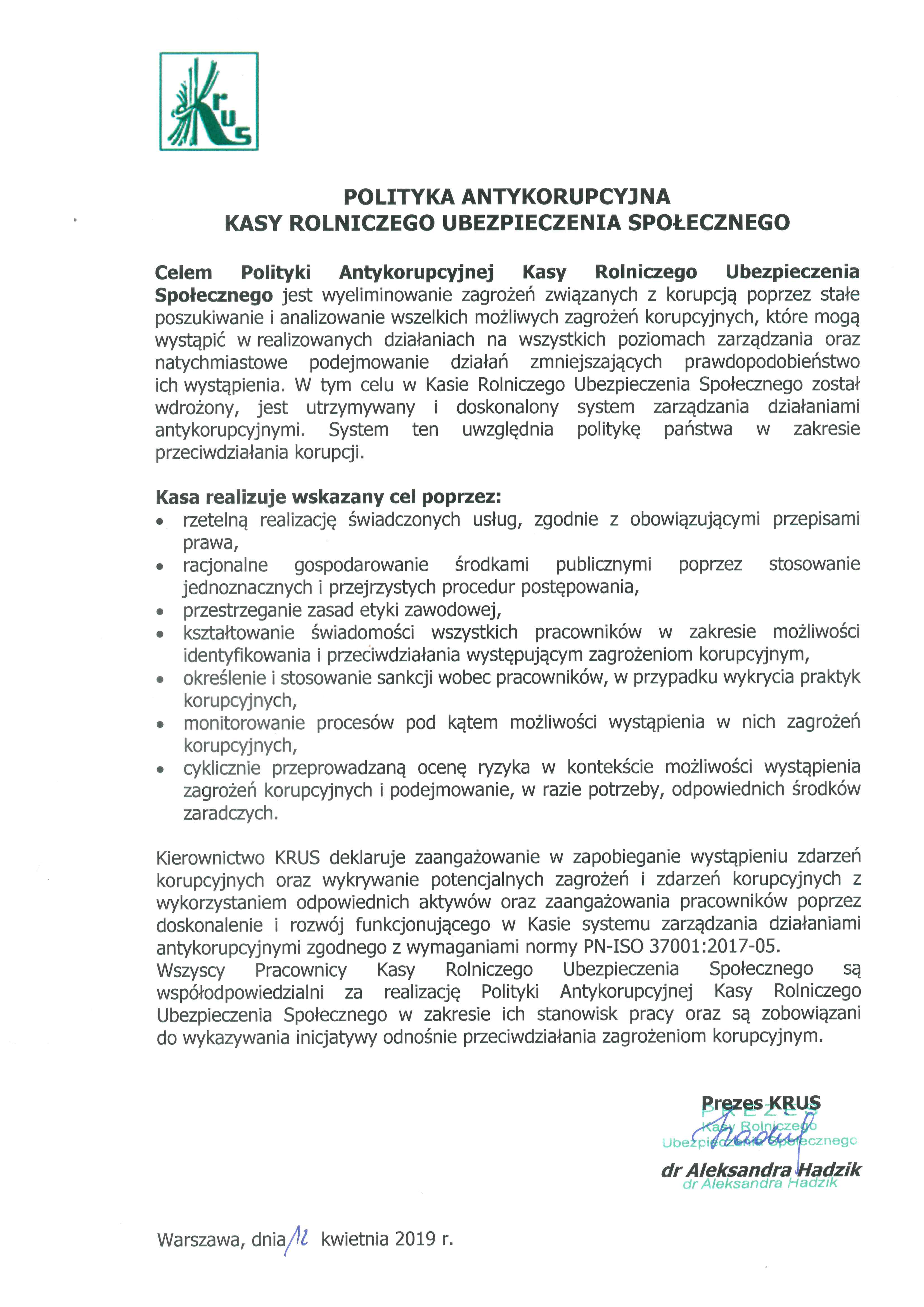 Lp.Nazwa jednostkiAdresPłytki ceramiczne, gres, terakota, parkiet (m2)Wykładzina dywanowa(m2) Pow. płytek łazienkowych /ściany/(m2)Łączna powierzchnia do sprzątaniaIlość  kuchni i pomieszczeń socjalnych1.Oddział Regionalny 
w Bydgoszczyul. Wyczółkowskiego 22
85-092 Bydgoszcz1 903,83312,55466,112 682,4922.Placówka Terenowa
w Inowrocławiuul. Andrzeja 29/31
88-100 Inowrocław240,08Brak80,87502,2323.Placówka Terenowa
w Sępólnie Kraj.ul. Kościuszki 13
89-400 Sępólno Kraj.149,60108,6476,5546,4724.Placówka Terenowa w Świeciuul. Wojska Polskiego 87C
86-100 Świecie165,09Brak141,63535,96brak5.Placówka Terenowa w Żninieul. Szpitalna 20
88-400 Żnin199,4523,8940,50447,4416.Placówka Terenowa
we Włocławkuul. Barska 6                               87-806 Włocławek 233,10Brak238,011 511,1127.Placówka Terenowa
w Lipnieul. Wyszyńskiego 10A            87-600 Lipno 272,29101,5158,30510,1018.Placówka Terenowa
w Rypinieul. Warszawska 47A                87-500 Rypin 130,26123,7011,60322,6619.Placówka Terenowa
w Radziejowieul. 1 Maja 25b                             88-200 Radziejów 297,9296,55107,14501,61210.Placówka Terenowa
w Aleksandrowie Kuj.ul. Szczygłowskiego 13                    87-800 Aleksandrów Kuj. 132,5580,0469,5388,80111.Placówka Terenowa
w Grudziądzuul. Mickiewicza 40                   86-300 Grudziądz  224,301 062,40315,701 898,50212.Placówka Terenowa
w Toruniu ul. Szosa Chełmińska 30/32                               87-100 Toruń 92,70276,1099,10510,50113.Placówka Terenowa
w Brodnicyul. Przykop 49A87-300 Brodnica 124,69222,97114,16648,67114.Placówka Terenowa
w Golubiu-Dobrzyniuul. Szosa Rypińska 2187-400 Golub-Dobrzyń 132,1329,8246,25413,70115.Placówka Terenowa
w Wąbrzeźnieul. Budowlana 287-200 Wąbrzeźno 174,8082,1058,60411,101SumaSumaSuma4 472,79     2 520,27       1 923,97    11 831,34        20Lp.Nazwa jednostkiKosze na śmieci(szt.)Niszczarki(szt.)Ilość ubikacji, pisuarów/zlewów(szt.)Lp.Nazwa jednostkiKosze na śmieci(szt.)Niszczarki(szt.)Ilość ubikacji, pisuarów/zlewów(szt.)1.Oddział Regionalny w Bydgoszczy833518/302.Placówka Terenowa w Inowrocławiu25106/73.Placówka Terenowa w Sępólnie Kraj.2884/84.Placówka Terenowa w Świeciu22106/85.Placówka Terenowa w Żninie2754/66.Placówka Terenowa we Włocławku772310/127.Placówka Terenowa w Lipnie2543/58.Placówka Terenowa w Rypinie2183/69.Placówka Terenowa w Radziejowie1554/1010.Placówka Terenowa w Aleksandrowie Kuj.2153/611.Placówka Terenowa w Grudziądzu603315/1712.Placówka Terenowa w Toruniu2384/613.Placówka Terenowa w Brodnicy1996/814.Placówka Terenowa w Golubiu-Dobrzyniu2683/815.Placówka Terenowa w Wąbrzeźnie1973/6Suma:Suma:49117892/143L.p.Nazwa jednostkiChodniki i parkingi (m2)1Placówka Terenowa we Włocławku940,002Placówka Terenowa w Rypinie425,003Placówka Terenowa w Radziejowie862,904Placówka Terenowa w Brodnicy220,005Placówka Terenowa w  Golubiu-Dobrzyniu244,006Placówka Terenowa w Wąbrzeźnie305,007Placówka Terenowa w Sępólnie Krajeńskim574,008Placówka w Aleksandrowie Kujawskim461,009Placówka Terenowa w Świeciu642,0010Placówka Terenowa w Żninie158,0011Placówka Terenowa w Lipnie329,0012Oddział Regionalny w Bydgoszczy938,00Suma:Suma:6 098,90SiedzibaImię i NazwiskoUmowa o pracę TAK/NIEOddział Regionalny 
w BydgoszczyPlacówka Terenowa 
w Aleksandrowie Kuj.Placówka Terenowa 
w BrodnicyPlacówka Terenowa 
w Golubiu-DobrzyniuPlacówka Terenowa 
w GrudziądzuPlacówka Terenowa 
w InowrocławiuPlacówka Terenowa 
w LipniePlacówka Terenowa 
w RadziejowiePlacówka Terenowa 
w RypiniePlacówka Terenowa 
w Sępólnie Kraj.Placówka Terenowa 
w ŚwieciuPlacówka Terenowa 
w ToruniuPlacówka Terenowa 
w WąbrzeźniePlacówka Terenowa 
we WłocławkuPlacówka Terenowa 
w ŻninieRODZAJ CZYNNOŚCICODZIENNE(TAK / NIE*)TYGODNIOWE(TAK / NIE*)MIESIĘCZNE(TAK / NIE*)KWARTALNEIII, VI, IX, XII(TAK / NIE*)ROCZNEIV(TAK / NIE*)ROCZNEV lub VI(TAK / NIE*)opróżnianie koszy na śmieciXXXXXopróżnianie koszy niszczarekXXXXXzamiatanie podłógXXXXXmycie podłóg (I-III, X-XII)XXXXXmycie i dezynfekcja WC, kuchni, gabinetów lekarskichXXXXXutrzymanie czystości kabin dźwigówXXXXXmycie podłóg (IV-IX)XXXXXodkurzanie wykładzin dywanowych, czyszczenie wycieraczekXXXXXmycie szyb w drzwiach szklanych przepierzeńXXXXXczyszczenie poręczy, balustrad, grzejników, odkrytych półek regałów, itp.XXXXXsprzątanie garażyXXXXXdostarczenie prześcieradeł jednorazowychXXXXXmechaniczne pranie wykładzinXXXXXszczotki do toaletXXXXXL.p.Zakres usługiCena jednostkowa netto za: 1m2/ miesiąc// 1 szt./ miesiącPowierzchnia [m2]/ ilość [szt.]Cena netto(zł/ miesiąc)Stawka VAT (w%)Cena brutto(zł/ miesiąc)Wartość brutto za cały okres realizacji zamówienia (12 miesięcy)Utrzymanie czystości w budynku (zamiatanie/ mycie)Utrzymanie czystości w budynku (zamiatanie/ mycie)Utrzymanie czystości w budynku (zamiatanie/ mycie)Utrzymanie czystości w budynku (zamiatanie/ mycie)Utrzymanie czystości w budynku (zamiatanie/ mycie)Utrzymanie czystości w budynku (zamiatanie/ mycie)Utrzymanie czystości w budynku (zamiatanie/ mycie)Utrzymanie czystości w budynku (zamiatanie/ mycie)1Płytki ceramiczne, gres, terakota, parkiet4 472,79%2Wykładzina dywanowa2 520,27%3Płytki łazienkowe /ściany/1 923,97%Utrzymanie czystości na terenie zewnętrznymUtrzymanie czystości na terenie zewnętrznymUtrzymanie czystości na terenie zewnętrznymUtrzymanie czystości na terenie zewnętrznymUtrzymanie czystości na terenie zewnętrznymUtrzymanie czystości na terenie zewnętrznymUtrzymanie czystości na terenie zewnętrznymUtrzymanie czystości na terenie zewnętrznym4Chodniki i parkingi6 098,90%Pozostałe (opróżnianie/ mycie)Pozostałe (opróżnianie/ mycie)Pozostałe (opróżnianie/ mycie)Pozostałe (opróżnianie/ mycie)Pozostałe (opróżnianie/ mycie)Pozostałe (opróżnianie/ mycie)Pozostałe (opróżnianie/ mycie)Pozostałe (opróżnianie/ mycie)5Kosze na śmieci/ niszczarki669%6Ubikacje, pisuary/zlewy235%SUMA:SUMA:SUMA:SUMA:SUMA:SUMA: